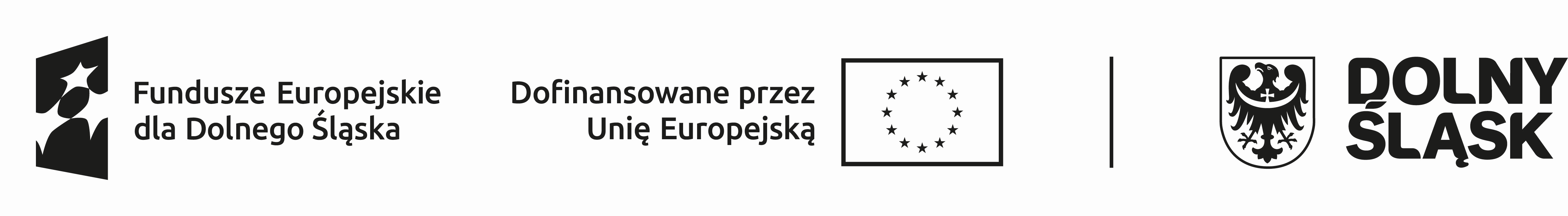 ....................................................				........................................................           (pieczęć Organizatora)						(miejscowość, data)OPINIA ORGANIZATORA STAŻU Z PRZEBIEGU STAŻU Nazwisko i imię stażysty ............................................................................................................Urodzona (y) ............................................Okres odbywania stażu : od ............................................. do ...................................................Stanowisko na stażu ...................................................................................................................Zadania realizowane przez Bezrobotnego .................................................................................................................................................................................................................................................................................................................................................................................................................................................................................................................................................... Zdobyte kwalifikacje lub umiejętności ...........................................................................................................................................................................................................................................Opinia dot. przebiegu stażu ……...............................................................................................  .........................................................................................................................................................................................................................................................................................................................................................................................................................................................................................................................................................................................................................................................................................................................................................................................................................................................................................................................................................................................................................................................................................................................................................   			........................................................           (podpis Bezrobotnego)     					                    (podpis Opiekuna)........................................................      (podpis i pieczęć Organizatora)FORMULARZ DOSTĘPNY NA STRONIE: lubin.praca.gov.pl